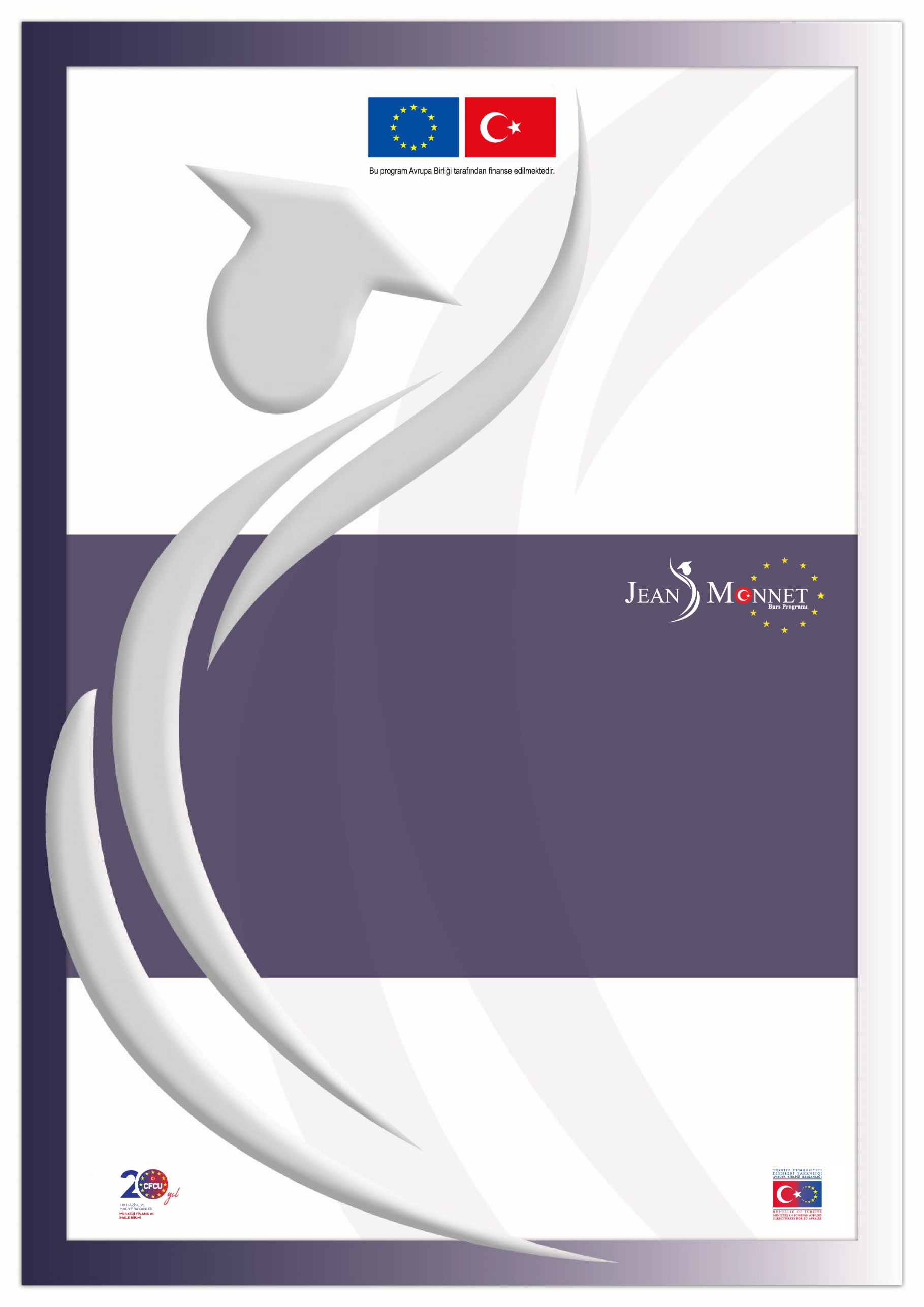 Avrupa Birliği Başkanlığı Merkezi Finans ve İhale BirimiAvrupa Birliği Türkiye DelegasyonuTR2020/DG/03/A2-012023-2024 AKADEMİK YILI JEAN MONNET BURS PROGRAMI(MFİB tarafından 12 Eylül 2022 tarihinde yayımlanmış ve 15 Kasım 2022 tarihinde sona erecek olan)AÇIKLAMALAR“Jean Monnet Scholarship Programme 2023-2024 Clarifications” başlıklı İngilizce belgenin gayri resmî Türkçe çevirisi bilgi amaçlı hazırlanmış olup,çeviriden kaynaklanan uyuşmazlık olması durumunda İngilizce belge dikkate alınmalıdır.ÖNEMLİ NOT2023-2024 akademik yılı Jean Monnet Burs Programı için potansiyel başvuru sahiplerinden alınan soru ve cevaplar aşağıda verilmektedir. Söz konusu soru ve açıklamalar 2023-2024 akademik yılı Duyurusu için geçerli olup, geçmiş akademik yıllardaki soru ve açıklamalar bahse konu akademik yıl için emsal teşkil etmez.Açıklamalar, Duyurunun temel bir parçasını oluşturmaktadır; bu nedenle adayların bursa başvururken, Açıklamalar belgesini de dikkatlice okumaları ve detaylarını dikkate almaları gerekmektedir.Uygunluk ile ilgili sorulara verilen cevapların, Duyuruda belirtilen diğer uygunluk kriterlerinin karşılanıp karşılanmadığına bakılmaksızın sadece sorulan sorular özelinde hazırlandığı unutulmamalıdır. Jean Monnet Burs Programı 2023-2024 Duyuru metni Bölüm 2.3.3. Başvuru Esnasında Dikkat Edilmesi Gereken Hususlar’da belirtildiği üzere Duyuru metninde açıkça belirtilen hususlarla ilgili sorulara "Açıklamalar" belgesinde cevap verilmeyecektir.Ayrıca, aşağıdaki konular hakkında ön görüş/onay verilemez:başvuru belgelerinin kabul edilebilirliği/uygunluğu,başvuru sahibinin başvuru yapması gereken sektör,"en az 36 aylık iş tecrübesi/lisansüstü derecesi" kriterini karşılamak için sunulacak “iş tecrübesi/lisansüstü (yüksek lisans/doktara) derecesi”nin kabul edilebilirliği/ uygunluğu,öğrenim görülmesi planlanan akademik programların uygunluğu,çalışma alanının (AB Müktesebat başlığı) öğrenim görülmesi planlanan akademik program ile ilgililiği,program şeklinin uygunluğu (çevrimiçi dersler de olmak üzere içerik vb.).YABANCI DİL YETERLİK BELGESİYABANCI DİL YETERLİK BELGESİ1S: IELTS 6.5 şartı genel (ortalama) puan için mi geçerli yoksa sınavın konuşma, yazma gibi bölümlerinin hepsinin 6.5 olması mı gerekiyor?A: Genel ortalamalar dikkate alınacaktır.2S: IELTS (Akademik) sınavını bilgisayar ile mi yoksa kağıt üzerinde mi almalıyım?A: Burs başvurusu için her ikisi de kabul edilmektedir.3S: Jean Monnet Burs Programı başvurularında PTE Akademik UKVI kabul edilmekte mi?A: Evet. Lütfen Düzeltme-I dokümanına bakınız.4S: Jean Monnet Burs Programı başvurularında PTE Akademik Online kabul edilmekte mi?A: Hayır.5S: Yabancı dil yeterlik sınav sonucumuz doğrudan sınav merkezi tarafından gönderilebilir mi?A: Tüm başvuru belgelerinin son başvuru tarih/saatine kadar Merkezi Finans ve İhale Birimi adresine gönderilmesi/teslim edilmesi tamamen adayların sorumluluğundadır. Belgelerin teslim edildiği tarihten sonraki bir tarihte (son başvuru tarih ve saatini aşmaması kaydıyla) belge gönderimi gerektiği takdirde, durumu detaylı olarak açıklayan bir dilekçe ile birlikte gönderilmelidir.SEKTÖRSEKTÖR6S: Bir kamu kurumunda yarı zamanlı çalışmaktayım, bir kamu çalışanı olarak bursa başvurabilir miyim?A: Evet, ilgili sektöre ilişkin tüm başvuru belgelerini sunabildiğiniz takdirde burs başvurusunda bulunabilirsiniz.7S: Bir kamu kurumunda çalışan aday memurlar programa başvurabilir mi?A: Burs Programı başvuru kriterlerinde herhangi bir sektör için hizmet süresi/konum/unvana ilişkin kısıtlama bulunmamaktadır.8S: Lisans ana dallarımdan birinden mezun oldum. İkinci ana dalıma halen kayıtlı olduğumdan bursa başvurabilir miyim? A: Evet, diğer lisans ana dal programında son sınıf öğrencisi olarak kayıtlı olmanız şartıyla başvuru yapabilirsiniz.9S: Bir açık öğretim programında lisans son sınıf öğrencisiyim. Başvuru yapabilir miyim?A: Evet.10S: Yetersiz ders kredisine sahip olmam nedeniyle başvuru sürecinde transkript belgemde 3’üncü sınıf öğrencisi olarak görüneceğim. Ancak bahar döneminde son sınıf öğrencisi olacağım ve 2022-2023 eğitim öğretim yılında mezun olacağım. Başvurabilir miyim?A: Sözleşme sürecinden önce mezun olması beklenen lisans son sınıf öğrencileri Burs Programına başvurabilirler. Başvuru belgelerinin yeterliliği konusunda ön görüş/onay verilememekle birlikte, bu durumu açıklayan destekleyici belgelerin (tercihen üniversiteden alınmış) sunulması tavsiye edilmektedir.11S: Lisans programım bir dönem uzamış bulunmaktadır. Bu nedenle 4 yıllık bir programın 5’inci yılındayım. Lisans son sınıf öğrencisi olarak başvurabilir miyim?A: Evet. Adayların başvuru anında lisans son sınıf öğrencisi olarak kayıtlı olmaları kaydıyla programlarını uzatmış olmaları sorun teşkil etmez. Ayrıca, bu Duyuruya başvururken lisans son sınıf öğrencisi olan adayların sözleşme imzalanmadan önce lisans programlarıyla ilgili bir Mezuniyet Belgesi/Diploma sunmaları gerektiğini lütfen dikkate alınız.12S: Şu anda lisans son sınıf öğrencisiyim ve Ocak-Şubat 2023'te mezun olacağım. Başvuru kriterlerine bakıldığında başvuru için uygun olduğumu görüyorum. Ancak yazılı sınavda ve burs verildiğinde işsiz olacağım. Yine de lisansüstü eğitim/araştırma yapmak için burstan yararlanabilir miyim?A: Evet. Adayların başvuru tarihinde lisans son sınıf öğrencisi olarak kayıtlı olmaları kaydıyla mezun olmaları ve sonraki aşamalarda işsiz olmaları bir sorun teşkil etmez. Ayrıca, bu Duyuruya başvururken lisans son sınıf öğrencisi olan adayların sözleşme imzalanmadan önce lisans programlarıyla ilgili bir Mezuniyet Belgesi/Diploma sunmaları gerektiğini lütfen dikkate alınız.13S: Türkiye'de lisansüstü öğrencisi olarak bursa başvuracağım. Bursu kazandığımda Türkiye'deki programımı bırakmak zorunda kalacağım. Bu durum başvuru için engel teşkil eder mi?A: Lisansüstü öğrencisi olarak başvuru yapan adaylardan burs almaya hak kazandıklarında öğrenci belgesi veya diploma sunmaları beklenmektedir. Burstan yararlanacakları zaman halihazırdaki programlarını yarıda bırakmak veya programlarını dondurmak bursiyerlerin kendi kararıdır.14S: Halihazırda Ankara Üniversitesi ile Dünya Fikri Mülkiyet Örgütü (WIPO) – TÜRKPATENT’in ortaklaşa düzenlediği bir lisansüstü programda öğrenciyim. Programın WIPO ile bir dönem uzaktan eğitim modülü bulunmaktadır. Ankara Üniversitesi’nde öğrenci kaydım bulunduğundan Jean Monnet Burs Programına başvurabilir miyim?A: Evet. Türkiye’deki üniversitelerde uzaktan eğitim programına kayıtlı lisans son sınıf veya lisansüstü (yüksek lisans veya doktora) öğrencileri Jean Monnet Burs Programına başvurabilirler.15S: Türkiye'de tezsiz bir lisansüstü programına kayıtlıyım. Üniversite sektöründen başvurabilir miyim?A: Evet. Türkiye'deki üniversitelerin lisansüstü öğrencileri, programın tezli veya tezsiz olması fark etmeksizin burs başvurusunda bulunabilirler.16S: Yurt dışındaki bir lisansüstü programa kayıtlı olup aynı zamanda Türkiye’deki özel sektörde çalışan bir Türk vatandaşıyım. Jean Monnet Burs Programına başvurabilir miyim?A: Gerekli kriterleri karşılayan ve gerekli belgeleri sunabilen özel sektör çalışanları burs başvurusu yapabilirler.17S: Halihazırda merkezi Türkiye’de olan bir şirketin yurt dışı ofisinde görev yapmaktayım. Bursa başvurabilir miyim?A: Başvuru yapan adayların uygunluğuna ilişkin ön görüş/onay verilememektedir. Uygun aday olabilmek için “Türkiye’deki” bir kurum/kuruluşta çalışıyor olmaları ve Duyuru metninde belirtilen ilgili tüm belgeleri sağlayabilmeleri gerekmektedir. Detaylı bilgi için lütfen Duyuru metni bölüm 2.1’e bakınız.18S: Özel sektörde ücret karşılığında ve sigortalı olarak staj yapıyorum. Bursa başvurabilir miyim?A: “Stajyer” meslek kodu ile yapılan sigorta girişleri sadece iş kazaları ve meslek hastalıklarına yönelik yapıldığından profesyonel bir çalışma şeklini ifade etmemektedir. Bu nedenle, sadece emekliliğe esas sigorta primi ödenen adayların burs başvurusu kabul edilmektedir. 19S: Halihazırda çalışmakta olduğum işyerinden ücretsiz izindeyim. Başvuru için engel teşkil eder mi?A: İlgili sektör için istenen tüm belgeleri sağlayabildiğiniz takdirde ücretli/ücretsiz izinde olmak sorun teşkil etmez.20S: Öngörülen takvimde bahsedilen sözleşme imzalama sürecinde (yani 15 Ağustos 2023 – 15 Aralık 2023) hala çalışıyor olmak gerekli midir yoksa son başvuru tarihine kadar çalışıyor olmak yeterli midir?A: Bursa “kamu veya özel sektör” çalışanı veya “üniversite sektörü”nden akademik ya da idari personel olarak başvuranların bursu almaya hak kazandıklarında halen o sektörde çalışıyor olmaları gerekmektedir ve bunu kanıtlayan destekleyici belgeleri sunmaları istenecektir. İstenen belgeleri sunamayan adayların sözleşme aşamasına geçmelerine izin verilmeyecek ve burstan feragat etmiş sayılacaklardır. Ayrıca Öngörülen Takvim’deki tarihlerin “tahmini tarihler” olduğu hususu da dikkate alınmalıdır.21S: Adayın “başvuru sürecinde” işten tamamen ayrılması veya işsizlik dönemleri olması durumunda ne olur?A: Burs başvurusu yapacak adayların başvuru sırasında “kamu veya özel sektör” çalışanı veya “üniversite sektörü”nden akademik ya da idari personel olarak çalışıyor olduklarını veya üniversitede lisans son sınıf / lisansüstü öğrenci olarak kayıtlı olduklarını destekleyici belge sunmaları gerekmektedir. Lütfen A.20’ye de bakınız.22S: Halihazırda bir lisansüstü derecem var, ikinci bir lisansüstü eğitim için başvuru yapabilir miyim?A: Evet, Duyuru metninde belirtilen başvuru kriterlerini karşılamanız koşuluyla başvuru yapabilirsiniz.23S: Halihazırda stajyer avukatım; ancak stajım son başvuru tarihinden hemen sonra tamamlanacak. Burs için başvurabilir miyim?A: Hayır, “çalışma” ifadesi profesyonel olarak, belli bir ücret karşılığında, belli bir sosyal güvenlik ağı kapsamında yapılan çalışmaları içerdiğinden stajyer, stajyer avukat veya gönüllüler “Türkiye’de kamu sektörü/özel sektör/üniversitelerde çalışan” kapsamında bursa başvuramazlar. Lütfen A.24’e de bakınız.24S: Avukatlık Kanununda yapılan değişiklikle avukatlık stajına fiilen engel olmamak şartıyla herhangi bir işte sigortalı çalışılması avukatlık stajının yapılmasına engel teşkil etmemektedir. Stajım esnasında sigortalı olarak özel sektör veya kamu sektöründe çalışırsam bursa başvurabilir miyim?A: Evet.ÇALIŞMA ALANI25S: Başvuruda seçtiğim çalışma alanındaki bir yüksek lisans programında eğitim alabilir miyim yoksa lisans mezuniyet alanımdan mı başvurmam gerekir?A: Başvuru formunu doldururken bir çalışma alanı seçmek ve gidilecek akademik eğitim programının seçilmiş olan çalışma alanına uygunluğunu sağlamak tamamen başvuru sahibinin sorumluluğundadır. Jean Monnet Burs Programı tarafından gözetilen husus, akademik çalışma yapılacak alan ve öğrenim görülecek akademik programın birbiri ile uyumlu ve bursun amacına uygun olmasıdır. Bu bağlamda, adayların seçmiş oldukları akademik programların akademik ya da mesleki geçmişleriyle uyumlu olması Burs Programı tarafından dikkate alınmamaktadır.EV SAHİBİ KURULUŞLAR / ÜLKELEREV SAHİBİ KURULUŞLAR / ÜLKELER26S: Jean Monnet Burs Programı kriterlerine uygun programların bir listesi var mı?A: Çalışma alanlarına uygun akademik programları belirlemek ve akademik programlardan kabul mektubu/mektuplarını almak tamamen adayların sorumluluğundadır. Adaylar, öğrenim görmek istedikleri alanlarda lisansüstü program örnekleri için www.jeanmonnet.org.tr web sitesindeki Jean Monnet Burs Programı Ev Sahibi Kuruluşlar Kataloğu'na başvurabilirler. Ancak, uygun programlar, bahse konu Katalog’da listelenen programlarla/kurumlarla sınırlı değildir.27S: Katalogda neden Birleşik Krallık’taki kuruluşlar bulunmuyor?A: Ev Sahibi Kuruşlular Kataloğu Birleşik Krallık dışında AB üyesi ülkelerdeki akademik programları tanıtmayı amaçlamaktadır. Lütfen A.26 ve A.28’e de bakınız.28S: Birleşik Krallık uygun ev sahibi ülke midir?A: Evet. Birleşik Krallık 2023-2024 akademik yılı için uygun ev sahibi ülkedir.AKADEMİK EĞİTİM TÜRLERİAKADEMİK EĞİTİM TÜRLERİ29S: Doktora sonrası çalışmalar (post-doc)  veya araştırma için burs verilmekte midir? A: Jean Monnet Bursları sadece yüksek lisans dereceleri ile sınırlı değildir, yani doktora sonrası çalışmalar veya araştırma için en az 3 ay, en fazla 12 ay süreyle burs verilebilir. Süresi 12 aydan fazla olan akademik çalışmalar, geri kalan sürenin masrafları bursiyer tarafından karşılansa dahi desteklenmeyecektir.30S: Jean Monnet Burs Programı yabancı dil eğitimini kapsamakta mıdır?A: Hayır. Jean Monnet Burs Programı sadece lisansüstü veya araştırma düzeyindeki akademik çalışmaları desteklemektedir.31S: Duyuru metninde eğitim almak için “üniversite veya üniversiteye eşdeğer kurum/kuruluşlar” ibaresinde kastedilen üniversite eşdeğer kurum hangi tür kurumlardır?A: "Benzer kuruluşlar" ifadesi seçilmiş olan çalışma alanında akademik programlar sunan, yüksek öğretim ve araştırmaya adanmış eğitim kurumlarını kapsamaktadır.32S: Jean Monnet bursu kazanmamız durumunda tamamen online bir programa (lisansüstü eğitim veya araştırma) katılabilir miyiz?A: Hayır, Burs Programı amaçları doğrultusunda uzaktan eğitim (tamamen online) olan programlar kabul edilmemektedir. BAŞVURU BELGELERİBAŞVURU BELGELERİ33S: Başvuru formunu doldurduğum tarih ile belgeleri gönderdiğim tarihin farklı olması sorun yaratır mı?A: Hayır, sunulan belgeler değerlendirilirken başvuru formundaki tarih dikkate alınmaktadır.34S: Adım mahkeme kararıyla değişti. Lisans diplomam, not çizelgem vs gibi belgelerde eski adım yazıyor. Ad/soyad değişikliğine ilişkin nasıl bir belge sunmam gerekir?A: Başvuru belgelerinde farklı ad veya soyad bulunan adayların ad/soyad değişikliğini belgeleyen mahkeme kararı, evlilik cüzdanı vs gibi resmi bir belge sunmaları gerekmektedir. 35S: Lisans son sınıf öğrencisiyim. Jean Monnet bursuna başvuru için minimum 2.70 ortalama şartı aranmaktadır. Mezuniyet ortalaması mı yoksa güncel ortalama mı dikkate alınacaktır?A: Lisans son sınıf öğrencileri için başvuru sırasındaki not ortalaması dikkate alınmaktadır.36S: Başvuru belgeleri arasında sunulacak olan not çizelgesindeki barkod üst yazı ekinde bulunsa kabul oluyor mu?A: Başvuru belgelerinin uygunluğuna ilişkin ön görüş/onay verilemediği hususunu lütfen dikkate alınız. Sunulan belgelerin Duyuruda belirtilen gerekliliklere uygunluğunun gözetilmesi tamamen adayların sorumluluğundadır.37S: Bağlı olduğum fakülte başka bir üniversiteye geçti. Dolayısıyla transkriptim yeni üniversitenin adı altında çıkacak ama diplomamda üniversitenin ismi eski şekliyle yer alacak. Başvuru formuna hangi üniversitenin ismini yazmalıyım?A: Okulunuzun ismini diplomanızda resmi olarak geçtiği şekilde başvuru formuna yazabilirsiniz. Başvuru belgelerinize durumu açıklayan bir yazı eklemeniz önerilmektedir.38S: Lisans derecemi X ülkesinde tamamladım. Mezuniyet not ortalamam farklı bir not sisteminde ve karşılığını gösteren denklik belgesi sunamıyorum. Yükseköğretim Kurulu (YÖK) denklik belgem olduğundan başvuru yapabilir miyim?A: Hayır, lisans not ortalaması farklı bir not sisteminde olan tüm başvuru sahiplerinin (örneğin 20, 10 veya rakamsal olmayan notlar) üniversiteden alınmış resmi yazı/e-posta şeklinde bir denklik belgesi veya not ortalamasının kabul edilen not sistemlerindeki (100’lük veya 4,00’lük sistem) karşılığını gösteren üniversite yönetmeliğini sunmaları gerekmektedir.  100’lük veya 4.00’lük sistem tabanlı not denklik belgesi sunan adayların, lisans not çizelgelerini de beraberinde sunmaları gerekmektedir.39S: Lisans ve yüksek lisans derecemi X ülkesinde aldım ve YÖK denkliğim var, bursa başvurabilir miyim?A: Lisans derecesinin hangi ülkeden alındığı veya YÖK denkliği olup olmadığı bursa başvuru için bir kriter değildir. Bununla birlikte daha önce AB üyesi ülke veya Birleşik Krallık veya AB kurumu tarafından finanse edilen başka bir burs kapsamında lisansüstü derece (yüksek lisans veya doktora) almış olanların bursa başvuramayacağını unutmayınız. A.38’ye de bakınız.40S: Başvuru sahibinin işveren kurum/kuruluştan alacağı izin yazısı / çalışma belgesi/ maaş bordrosu tercüme ettirilmeli mi yoksa Türkçesi yeterli mi?A: İşveren tarafından Türkçe veya İngilizce dilinde hazırlanmış belgeler kabul edilmektedir.41S: Kamu sektörü çalışanı olarak, burs kazandığımda kurum onay yazısı veya çalışma belgesi sunmam gerekecek mi?A: Kamu sektörü çalışanlarının halen kamu kurumunda çalıştıklarını belgeleyen ve Duyuru metni 2.6 maddesinde belirtilen kriterleri karşılayan işveren kurumdan alınmış resmi bir yazı sunmaları beklenmektedir. 42S: Devlet okulunda sözleşmeli çalışan bir öğretmen olduğumdan, kurum izin yazısında “Sicil Numarası” bulunmamaktadır. Bu durum sorun teşkil eder mi?A: Hayır, kurum izin yazısı olarak Duyuru Ek-20’deki Tavsiye Edilen İzin Yazısı Formatının kullanılması zorunlu değildir. Ancak, izin yazısının Duyuru metni 2.3.1.1.’de belirtilen kriterleri karşılaması gerekmektedir.43S: Kendi şirketim bulunmaktadır, ancak emekli olduğumdan bir hizmet dökümü sunamıyorum. Bursa başvurabilir miyim?A: Başvuru sahiplerinin Duyuruda belirtilen tüm belgeleri sunmaları zorunludur. Maaşını kendi şirketi/firması bünyesinde alan adayların Duyuru metni 2.3.1.2 bölümündeki notu dikkate almaları gerekmektedir. Başvuru belgelerinin uygunluğuna ilişkin ön görüş/onay verilememekle birlikte, yasa gereği Türkiye’deki sosyal güvenlik sisteminden muaf olmanız durumunda, muafiyetinizi kanıtlayan resmi belgeleri başvurunuzla sunmanız önerilmektedir.44S: Bordro olarak Ağustos 2022 veya sonrasına ait tek bir bordro sunmamız yeterli olur mu?A: Evet.45S: Uluslararası bir kuruluşta çalışıyorum. SGK muafiyet durumunu kanıtlamak için ne tür bir belge sunmam gerekir?A: Kurumları uluslararası bir sözleşme veya kanunla Türkiye Cumhuriyeti'nde sosyal güvenlik sisteminden muaf tutulanlar, kendi muafiyetlerini anılan yasal belgelerle kanıtlamak kaydıyla burs başvurusunda bulunabilirler. Başvuru sahipleri kendi muafiyet durumlarını gösteren resmi bir belge (çalıştığı kuruluştan alınan bir yazı gibi) sunabilirler. Emeklilik primleri çalıştıkları kurumun kendi emekli sandığına yatan adaylar, emeklilik primlerini gösteren resmi belge sunmalıdırlar.YAZILI SINAVYAZILI SINAV46S: Asgari başvuru kriterlerini sağlayan tüm adaylar Ankara’da yapılacak sınava davet edilecek mi?A: Evet.47S: Geçmiş yıllara ait yazılı sınav örnek sorularının bir listesi yayımlanıyor mu? Yazılı sınavın hangi konuları kapsaması beklenmektedir? Sınava hazırlık için önerebileceğiniz bir kaynak veya web sitesi var mı?A: Program kuralları gereği geçmiş akademik yıllara ait yazılı sınav soruları paylaşılmamaktadır. Yazılı sınavda, adaylara Avrupa Birliği, AB-Türkiye ilişkileri ve başvuru yaptıkları AB müktesebat başlığı ile ilgili çeşitli sorular sorulabilmektedir. Duyuru metninde listelenen çalışma alanlarının içeriği hakkında ayrıntılı bilgi için Avrupa Birliği Başkanlığı (www.ab.gov.tr), Avrupa Birliği Türkiye Delegasyonu (www.avrupa.info.tr) ve Avrupa Komisyonu (https://ec.europa.eu/info/index_en) internet sitelerinin incelenmesi tavsiye edilmektedir. Detaylı bilgi için lütfen Duyuru metni bölüm 2.4’e bakınız.DİĞERDİĞER48S: Web sitenizden Duyuru metnini indiremiyorum, belgeyi göndermeniz mümkün mü?A: Tüm web sitelerimizdeki Duyuru metni belgesi kontrol edilmiş olup, sayfaya erişimde herhangi bir sorun tespit edilmemiştir. Merkezi Finans ve İhale Birimi (https://cfcu.gov.tr/tender/66070), Avrupa Birliği Başkanlığı (www.ab.gov.tr) Avrupa Birliği Türkiye Delegasyonu (www.avrupa.info.tr) web sitelerinden veya farklı bir tarayıcı/cihazdan indirmeyi denemeniz önerilmektedir.49S: “Yetiştirilmek Amacıyla Yurt Dışına Gönderilecek Devlet Memurları Hakkındaki Yönetmelik” kapsamında, yüksek lisans eğitimi için 40, araştırma için 50 yaş sınırı bulunmaktadır. 40 yaş üstü olduğumdan Jean Monnet Burs Programına araştırma projesi ile mi başvurmalıyım yoksa doktora sonrası araştırma için başvuru yapabilir miyim?A: 	Jean Monnet Burs Programına başvurmak için herhangi bir yaş sınırlaması bulunmamaktadır. Ancak, başvuru sahiplerinin bağlı oldukları kurumların (özellikle kamu kurumları) ilgili yönetmeliklerince yaş sınırı uygulaması olabileceği dikkate alınmalıdır. Başvuru sahiplerinin bu konuyu, bağlı oldukları kurumlarla açıklığa kavuşturmaları önerilmektedir.50S: Çifte vatandaşlığım olup TC kimliğimde yer alan ismimle Bulgar pasaportumdaki ismim farklıdır. Türkiye’deki bir üniversitede Türk bir öğrenci olarak kayıtlı olmakla beraber lisansüstü eğitim programlarına Bulgaristan pasaportumla başvuru yapacağım. Bu durumda Jean Monnet Burs Programına hangi kimliğimi sunmalıyım?A: AB üyesi ülke veya Birleşik Krallık veya Türkiye veya Katılım Öncesi Mali Yardım (IPA) faydalanıcısı ülke vatandaşları Jean Monnet Burs Programına başvurabilirler. Başvuruda hangi vatandaşlığın sunulacağı başvuru sahibinin takdirindedir. Burs kazanılması durumunda durumunuzu destekleyen resmi belge sunmanız beklenmektedir.51S: İngilizce Başvuru Formunu doldururken Türkçe karakterler kullanabilir miyiz?A: Özel isimler için Türkçe karakterler kullanabilirsiniz. Türkçe karakter girmekte sorun yaşarsanız, en yakın İngilizce karakteri kullanabilirsiniz.52S: Kabul yazılarında hazırlık dersi veya sınav koşulu olması durumunda Burs Programı bunu finanse eder mi?A: Hayır. Akademik programlara koşulsuz kabul yazısı temin etmek tamamen adayın sorumluluğundadır.